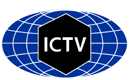 Part 1: TITLE, AUTHORS, APPROVALS, etcAuthor(s) and email address(es)Author(s) institutional address(es) (optional)Corresponding authorList the ICTV Study Group(s) that have seen this proposalICTV Study Group comments and response of proposerICTV Study Group votes on proposalAuthority to use the name of a living personSubmission datesICTV-EC comments and response of the proposerPart 2: NON-TAXONOMIC PROPOSALText of proposalPart 3: TAXONOMIC PROPOSALName of accompanying Excel moduleAbstractText of proposalSupporting evidence   See the enclosed file (Fig. 1-5.pdf).References1.	Ekström J-O, Habayeb MS, Srivastava V, Kieselbach T, Wingsle G, Hultmark D (2011) Drosophila Nora virus capsid proteins differ from those of other picorna-like viruses. Virus Res 160:51-582.	Habayeb MS, Ekengren SK, Hultmark D (2006) Nora virus, a persistent virus in Drosophila, defines a new picorna-like virus family. J Gen Virol 87:3045-30513.	Laurinmäki P, Shakeel S, Ekström JO, Mohammadi P, Hultmark D, Butcher SJ (2020) Structure of Nora virus at 2.7 A resolution and implications for receptor binding, capsid stability and taxonomy. Sci Rep 10:196754.	Misof, B. et al. Phylogenomics resolves the timing and pattern of insect evolution. Science 346, 763-767 (2014).5.	Sadanandan SA, Ekström J-O, Jonna VR, Hofer A, Hultmark D (2016) VP3 is crucial for the stability of Nora virus virions. Virus Res 223:20-276.	Shi M, Lin XD, Tian JH, Chen LJ, Chen X, Li CX, Qin XC, Li J, Cao JP, Eden JS, Buchmann J, Wang W, Xu J, Holmes EC, Zhang YZ (2016) Redefining the invertebrate RNA virosphere. Nature 540:539–543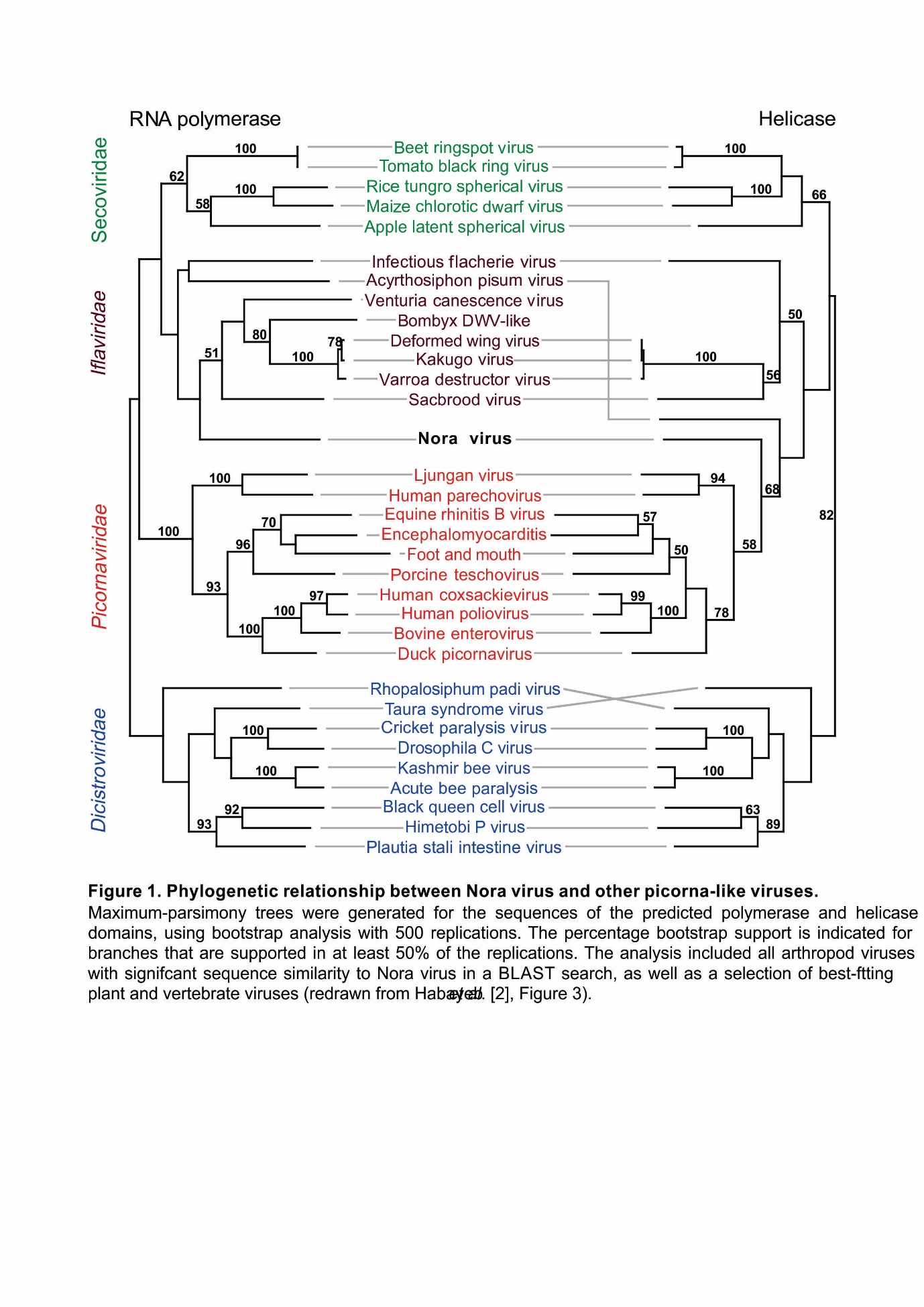 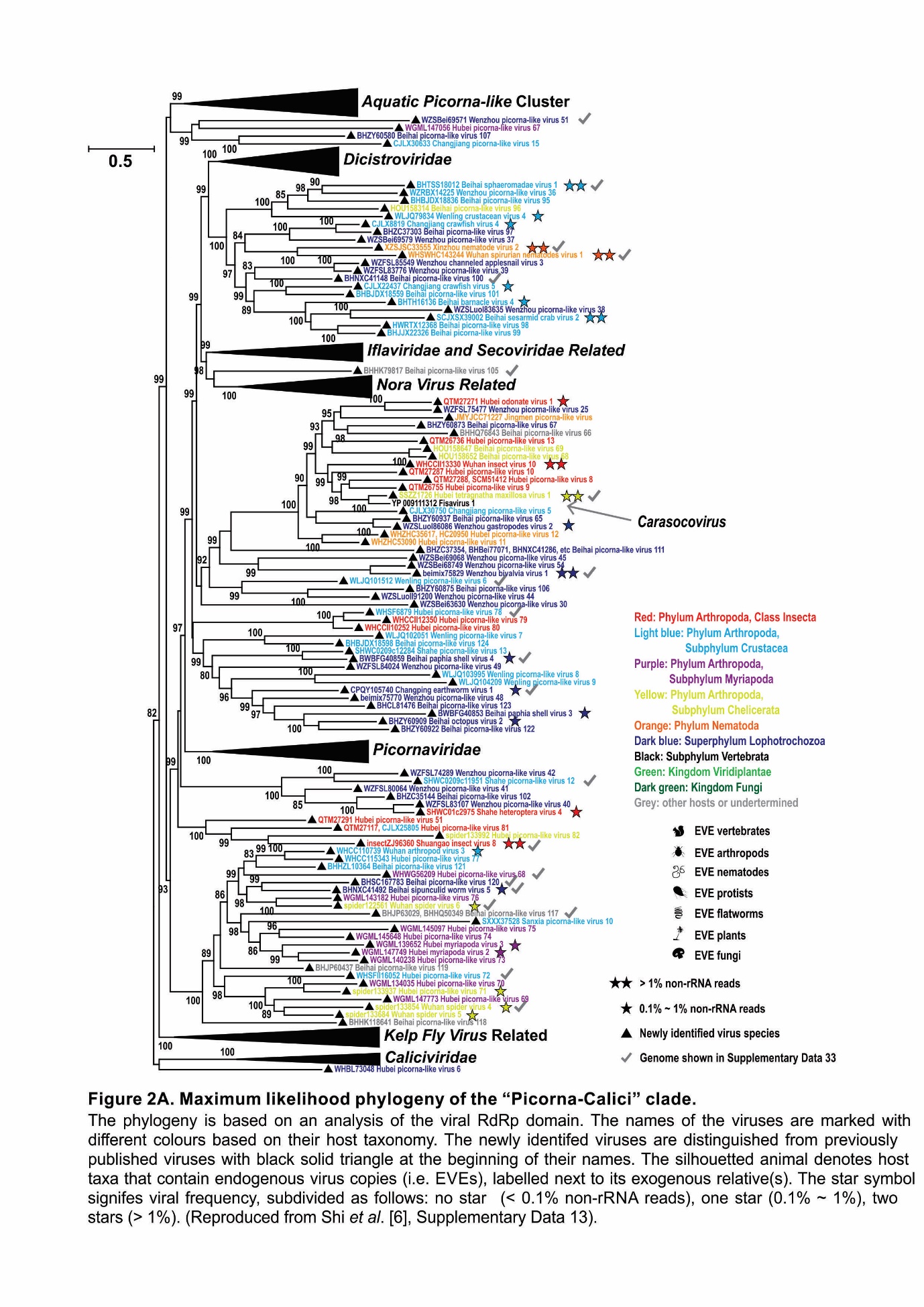 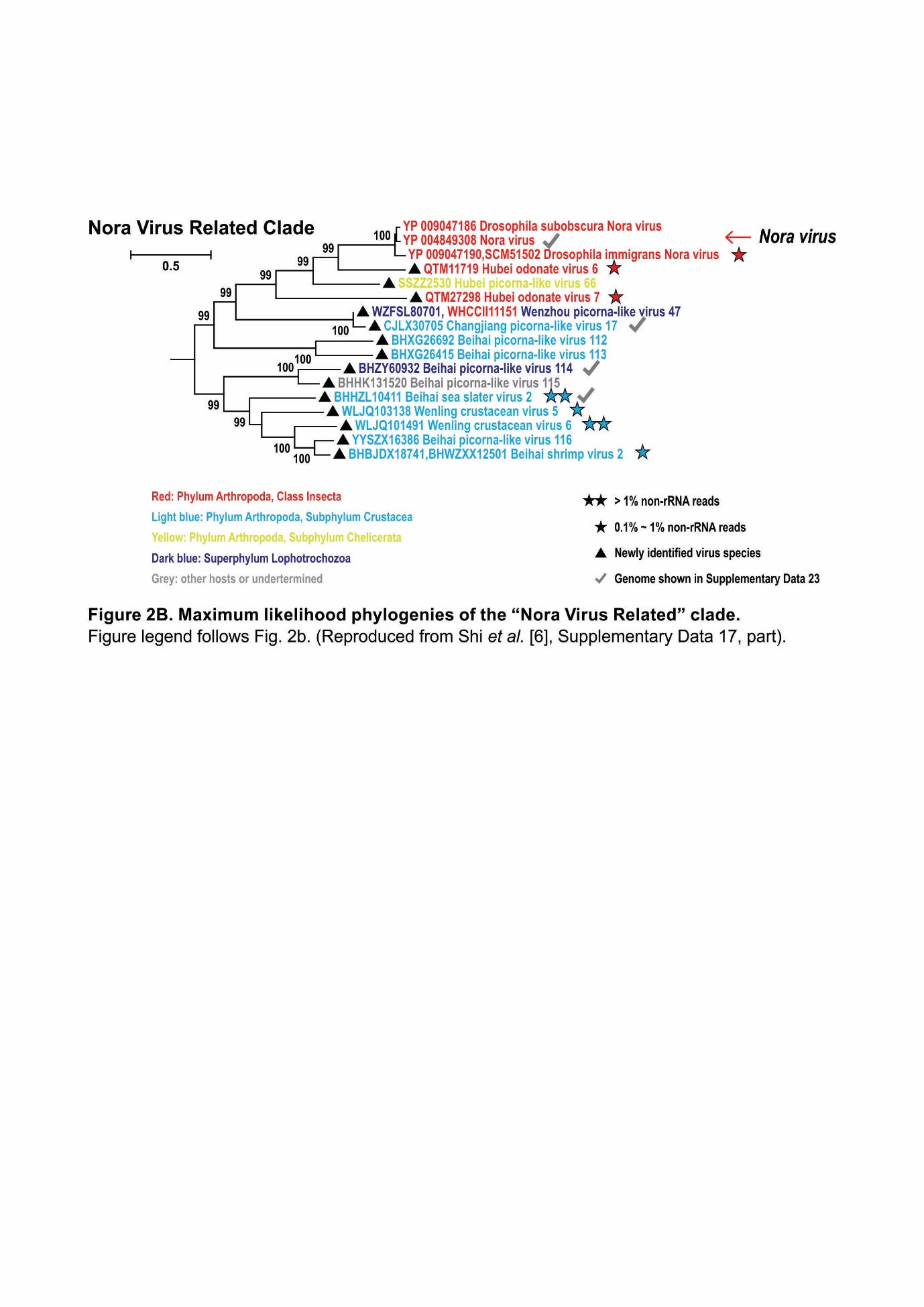 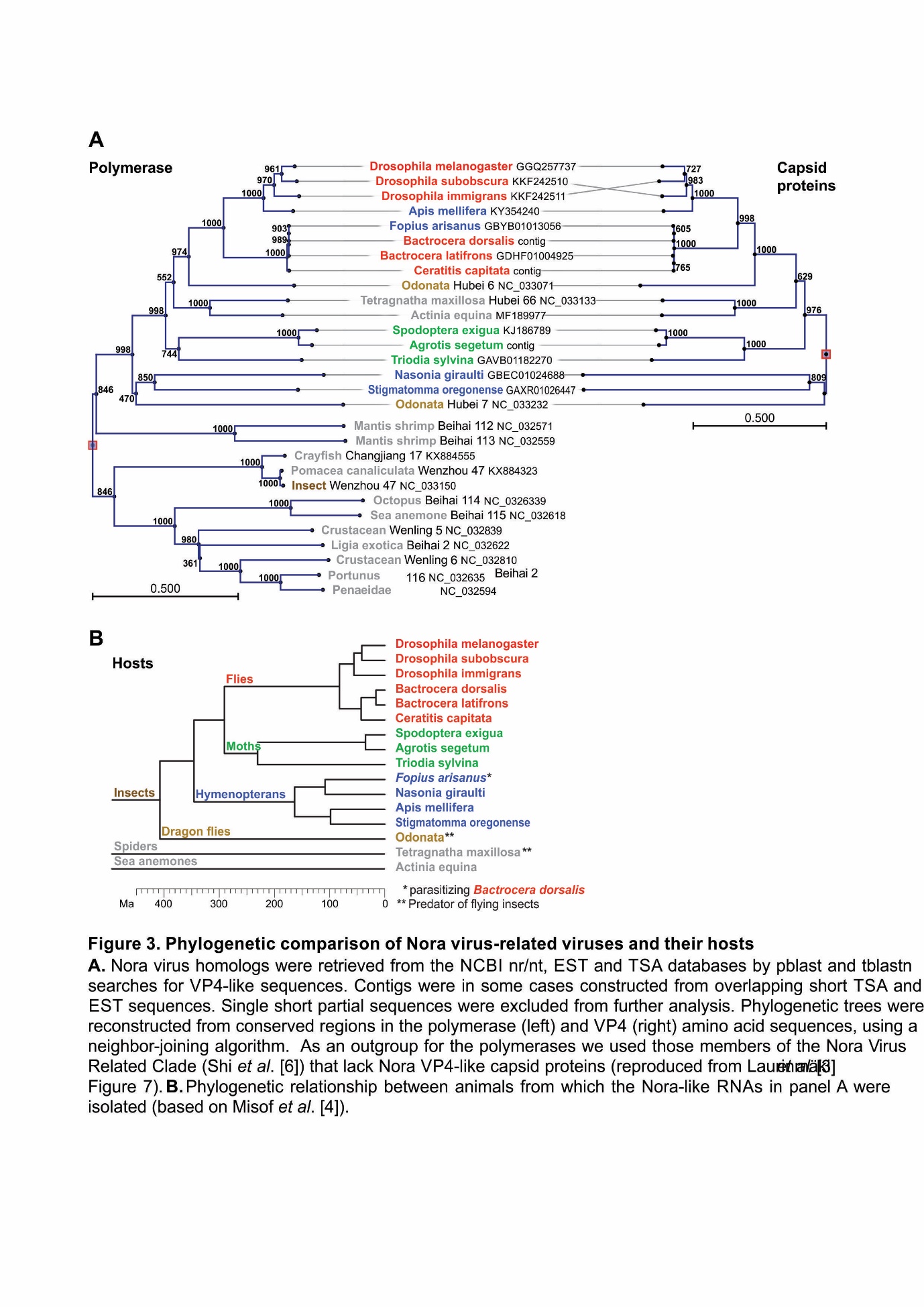 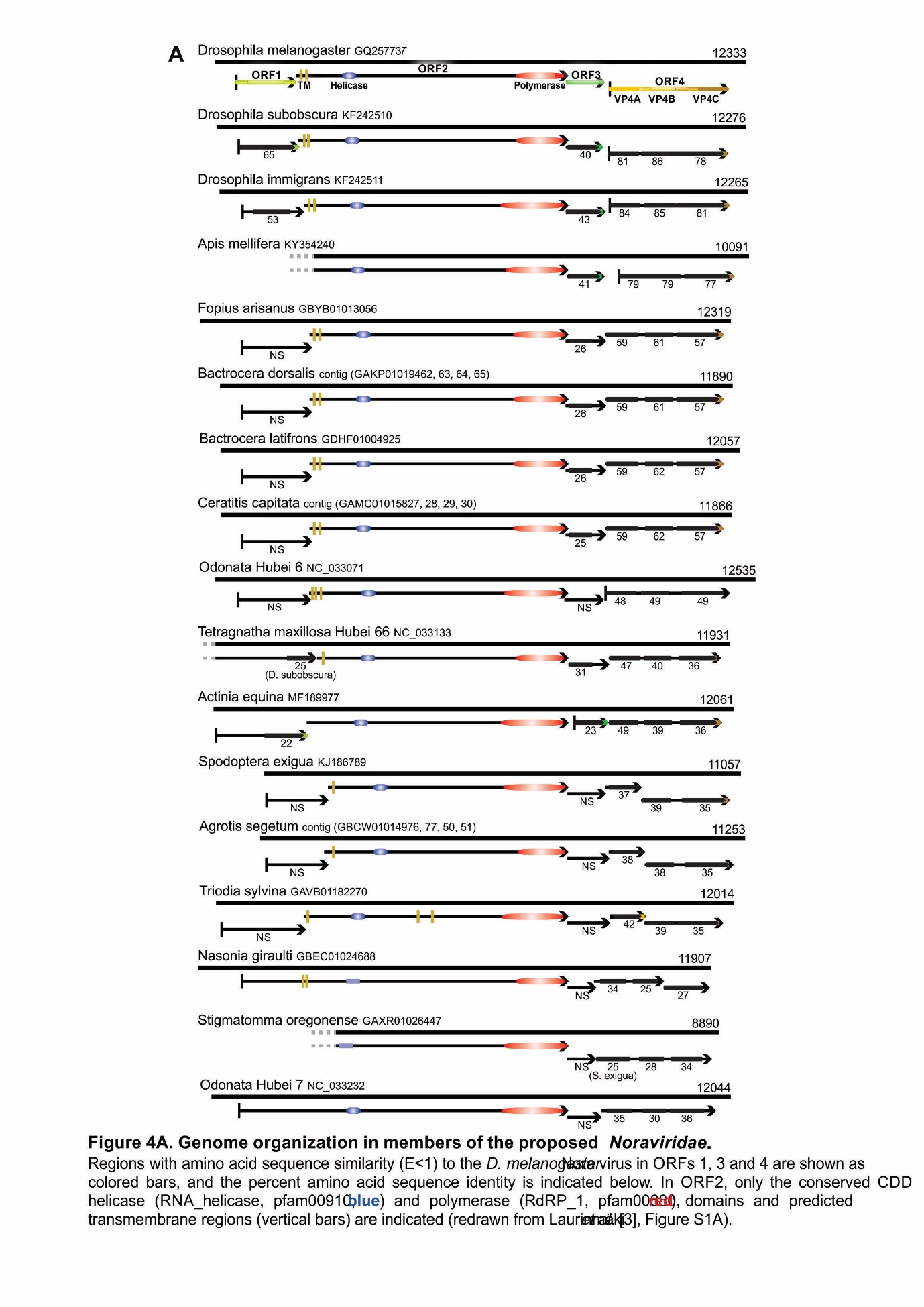 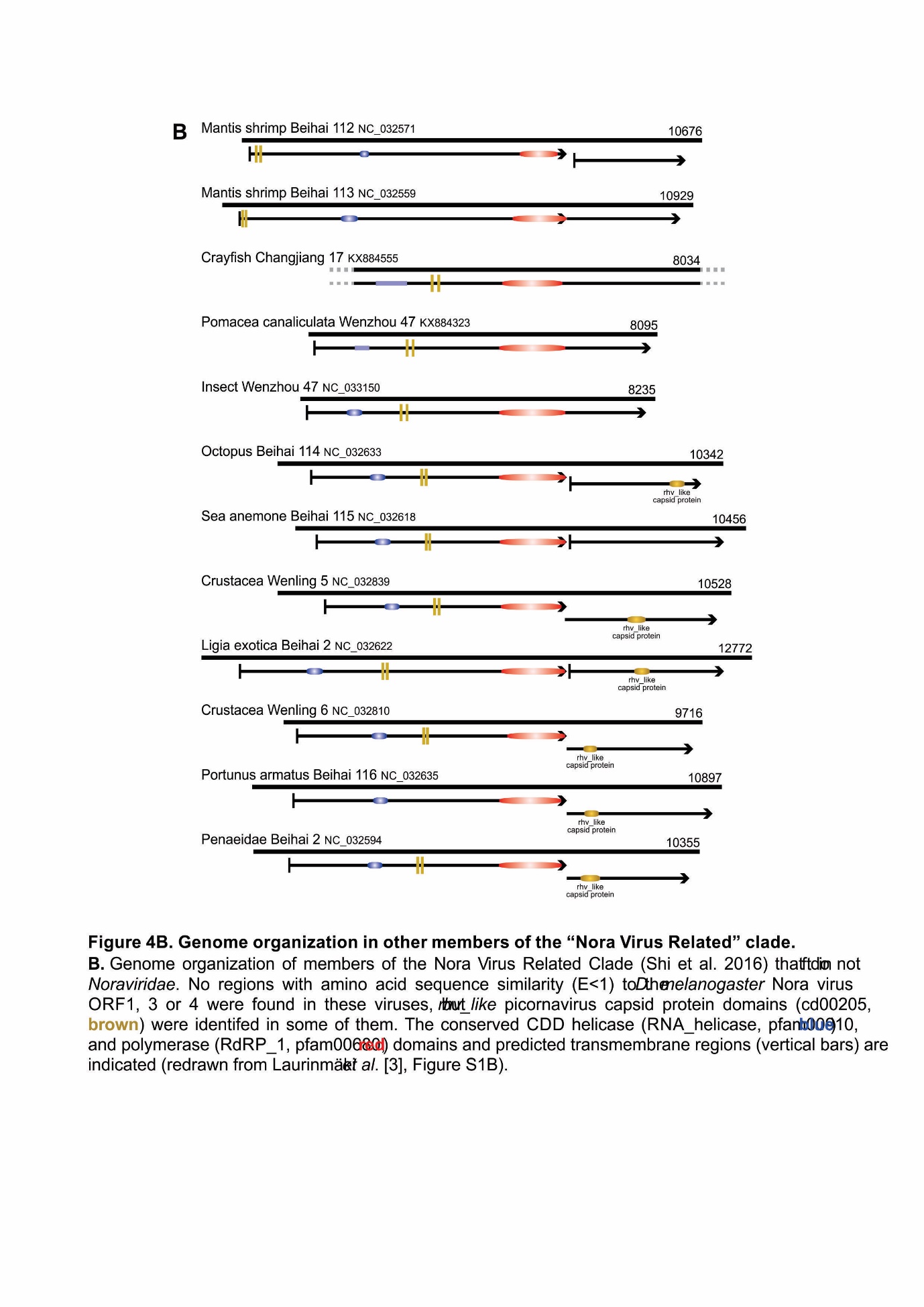 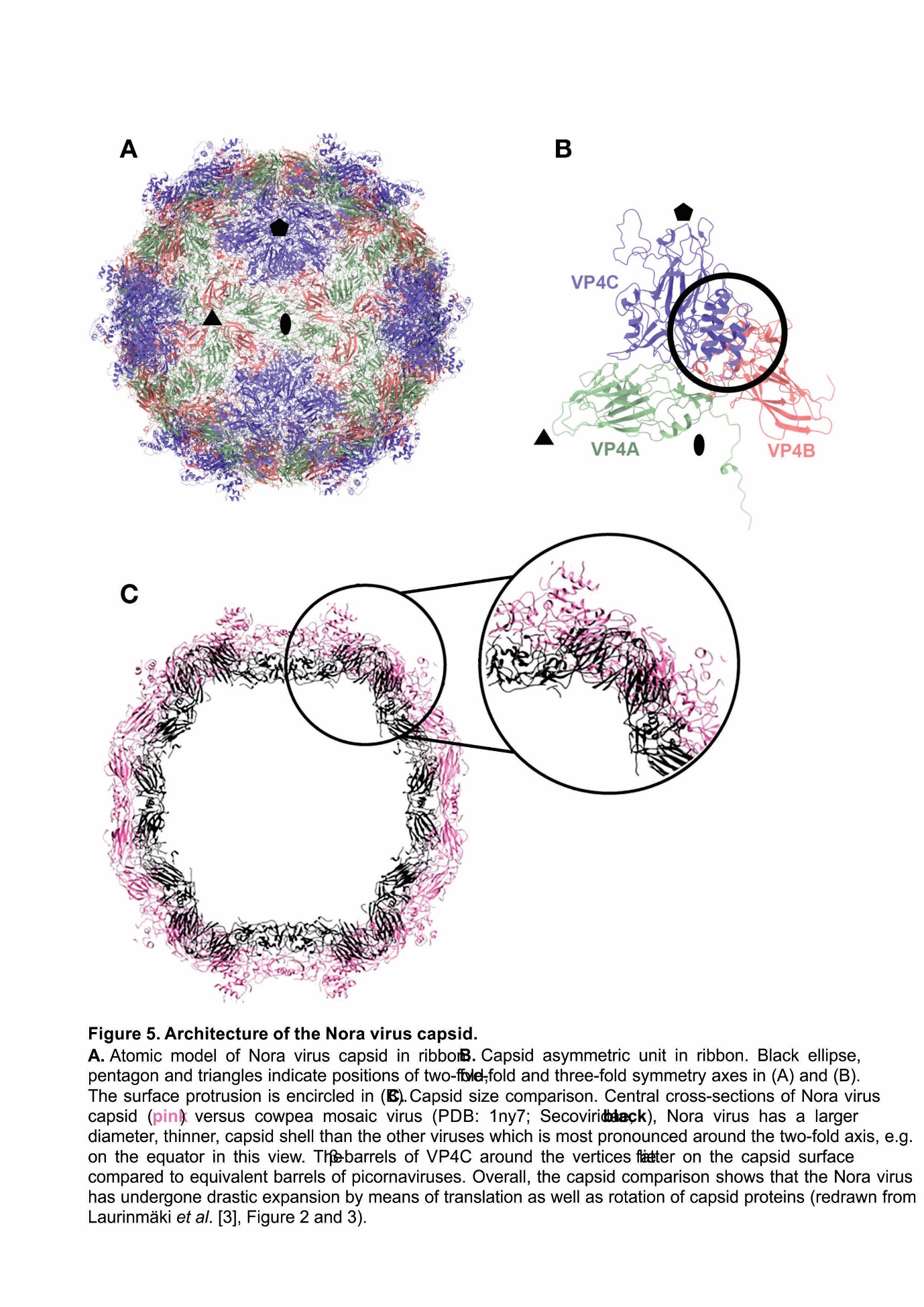 Code assigned:2022.001S.AShort title: Create a new family (Noraviridae), genus (Orthonoravirus) and species (Orthonoravirus melanogastri) in the order Picornavirales.Short title: Create a new family (Noraviridae), genus (Orthonoravirus) and species (Orthonoravirus melanogastri) in the order Picornavirales.Short title: Create a new family (Noraviridae), genus (Orthonoravirus) and species (Orthonoravirus melanogastri) in the order Picornavirales.Laurinmäki P, Ekström J-O, Butcher SJ, Hultmark Dpasi.laurinmaki@helsinki.fi; jensola.ekstrom@gmail.com; sarah.butcher@helsinki.fi; dan.hultmark@umu.se;University of Helsinki [PL, SJB]; Umeå University [J-OE, DH];University of Tampere [DH]Dan Hultmark, dan.hultmark@umu.seStudy GroupNumber of membersNumber of membersNumber of membersStudy GroupVotes supportVotes againstNo voteIs any taxon name used here derived from that of a living person (Y/N)NTaxon namePerson from whom the name is derivedPermission attached (Y/N)Date first submitted to SC Chair28 May 2022Date of this revision (if different to above)14 September 2022TP Proposal Excel module 20220528The proposed family Noraviridae is based on the previously described exemplar species, the Nora virus. Noraviridae forms a well-defined monophyletic clade that is firmly nested within the order Picornavirales, as evidenced from phylogenetic comparisons between encoded polymerase and helicase sequences. Noraviridae is on the other hand clearly distinct from other families in the order, with two extra open reading frames in its expanded genome, and with highly modified capsid proteins. The unique Noraviridae capsid can plausibly be construed as having evolved from a typical Picornavirales capsid, with modifications to encompass a larger genome. Besides the proposed exemplar species, Orthonoravirus melanogastri, RNA sequencing projects have disclosed several other putative members of Noraviridae. The phylogenetic relationship between these viruses tends to mimic that of their presumed hosts, suggesting that the Noraviridae are highly host-specific, and that they have only rarely crossed the species barriers during the past 400 million years.